Armstrong Spallumcheen Chamber of Commerce2023 Community Excellence Awards Nomination Form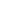 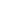 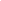 How does the nominee meet the criteria? (supporting documents strongly encouraged – newspaper clippings, photos, support letters etc.)DEADLINE FOR NOMINATIONS – May 1, 2023   Return completed forms to the Armstrong Spallumcheen Chamber of Commerce 3550 Bridge Street Armstrong BC   Fax 250 546 8868 or email to manager@aschamber.com  Thank you for your nomination!Armstrong Spallumcheen Chamber of Commerce2023 Community Excellence AwardsCategories & CriteriaRising Star Award  						                        Sponsor: Rossworn Henderson LLPAn outstanding business in operation for less than 2 years and has in the past year:∙ demonstrated innovative & proactive leadership within their business or industry ∙ demonstrated measurable success as a business and/or as an employer ∙ practiced good corporate citizenship; made exceptional contributions by promoting community betterment business shows good potential for future growthinnovative marketing/promotionMicro Business of the Year Award 						      Sponsor: Vantage One Credit UnionAn outstanding business; a home-based or owner/operator storefront in operation for a minimum of 2 years that, in the past year, has: ∙ demonstrated innovative & proactive leadership within their business or industry ∙ demonstrated measurable success as a business and/or as an employer ∙ practiced good corporate citizenship; made exceptional contributions by promoting community betterment Small Business of the Year Award 						       Sponsor: Blackwell Building MoversAn outstanding business in operation for a minimum of 2 years with 1 - 5 employees in the past year, has: ∙ demonstrated innovative & proactive leadership within their business or industry ∙ demonstrated measurable success as a business and/or as an employer ∙ practiced good corporate citizenship; made exceptional contributions by promoting community betterment Mid-Size Business of the Year Award                                                                 Sponsor: Community Futures North OkanaganAn outstanding business in operation for a minimum of 2 years with 6 – 15 employees that, in the past year, has: ∙ demonstrated innovative & proactive leadership within their business or industry ∙ demonstrated measurable success as a business and/or as an employer ∙ practiced good corporate citizenship; made exceptional contributions by promoting community bettermentCorporate Business of the Year Award 					   Sponsor: HUB International Insurance BrokersAn outstanding business in operation for a minimum of 2 years with 15 or more employees that, in the past year has: ∙ demonstrated innovative & proactive leadership within their business or industry ∙ demonstrated measurable success as a business and/or as an employer ∙ practiced good corporate citizenship; made exceptional contributions by promoting community betterment Employee of the Year Award                                                   Sponsor: Shepherd’s Home Hardware & Outdoor Living CentreAn outstanding staff member in a business or organization that, in the past year, has: ∙ demonstrated dedication to their profession∙ demonstrated excellence in customer service ∙ proven themselves to be an asset to the business or organization ∙ provided support to other employeesNote: Employers are encouraged to make nominations for this awardRevitalization & Innovation Award                                                                                      Sponsor: Hytec – A Kohler CompanyAn outstanding business or organization, in operation for a minimum of 2 yearsthat, in the past year has:created, invented or developed an innovative product or process that resulted in significant and measurable increase in revenue or job creation, productivity or quality or reduction in costsimplemented improvements in technology, management and/or manufacturing processesimplemented improvement in the ‘curb appeal’ of the business to the betterment of the communityHospitality & Tourism Award 						                Sponsor: Township of SpallumcheenAn outstanding business or organization that, in the past year, has: ∙ Increased awareness of the Armstrong Spallumcheen area as a destinationpromoted tourism opportunities in the region ∙ exceeded customer expectations in the tourism industry ∙ demonstrated measurable success and ensured sustainability moving forward in the tourism industry ∙ made exceptional contributions by promoting community betterment ∙ been in operation for a minimum of 2 yearsOrganization of the Year Award 					    Sponsor: Okanagan Restoration Services Ltd.An outstanding non-profit/charitable organization that, in the past year, has: ∙ demonstrated innovative and proactive leadership within the organization or non-profit sector ∙ implemented initiatives that have resulted in significant and measurable outcomes benefiting the overall services of the organization ∙ developed the skills, knowledge and performance of its organization and volunteers ∙ been in operation for a minimum of 2 yearsmade exceptional contributions by promoting community bettermentCitizen of the Year Award				Sponsor: City of Armstrong & Township of SpallumcheenAn outstanding individual that, has volunteered for the equivalent of 100 hours over the past 24 months and has: ∙ demonstrated support of Armstrong Spallumcheen through volunteer involvement∙ enhanced the community through volunteering∙ demonstrated a passion for volunteering that they intend to carry on throughout their lifePlease note:  Nominees do not have to be a member of the Armstrong Spallumcheen Chamber of Commerce; can be a home-based business; must have a valid business license where required; must have a business address within Armstrong and/or Spallumcheen.  Businesses may nominate themselves.